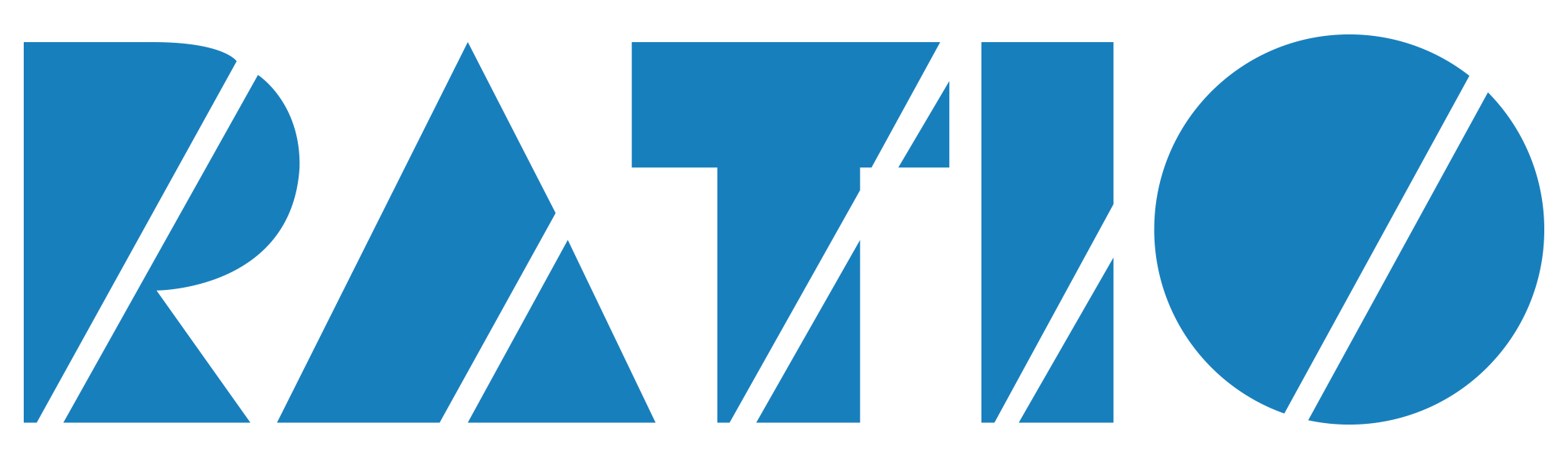 Formulář pro odstoupení od smlouvy
(vyplňte tento formulář a odešlete jej zpět pouze v případě, že chcete odstoupit od smlouvy. Formulář je třeba vytisknout, podepsat a zaslat naskenovaný na níže uvedenou e-mailovou adresu, případně jej vložit do zásilky s vráceným zbožím)AdresátInternetový obchod:	www.ratiorumburk.czSpolečnost:	RATIO Rumburk s. r. o.Se sídlem:	Rumburk 408 01, 2. polské armády 1365/5IČ/DIČ:	14867281/CZ14867281E-mailová adresa:	info@ratiorumburk.czTelefonní číslo:	412 33 45 21Oznamuji, že tímto odstupuji od smlouvy o nákupu tohoto zboží (*)/o poskytnutí těchto služeb (*):Datum objednání (*)/datum obdržení (*)Číslo objednávky:Peněžní prostředky za objednání, případně i za doručení, byly zaslány způsobem (*) 
a budou navráceny zpět způsobem (v případě převodu na účet prosím o zaslání čísla účtu) (*)Jméno a příjmení spotřebitele:Adresa spotřebitele:Email:Telefon:V (zde vyplňte místo), Dne (zde doplňte datum)	(podpis)
______________________________________	Jméno a příjmení spotřebitele(*) Nehodící se škrtněte nebo údaje doplňte.